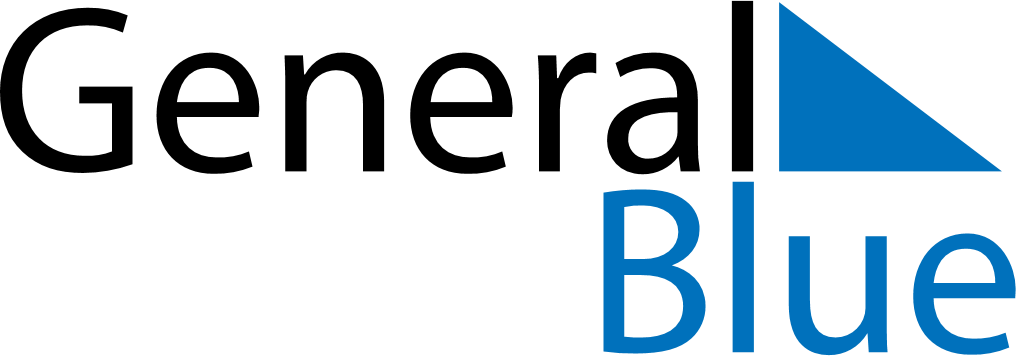 San Marino 2027 HolidaysSan Marino 2027 HolidaysDATENAME OF HOLIDAYJanuary 1, 2027FridayNew Year’s DayJanuary 6, 2027WednesdayEpiphanyFebruary 5, 2027FridayFeast of Saint AgathaMarch 25, 2027ThursdayAnniversary of the ArengoMarch 28, 2027SundayEaster SundayMarch 29, 2027MondayEaster MondayApril 1, 2027ThursdayInauguration CeremonyMay 1, 2027SaturdayLabour DayMay 9, 2027SundayMother’s DayMay 27, 2027ThursdayCorpus ChristiJuly 28, 2027WednesdayLiberation from FascismAugust 15, 2027SundayAssumptionSeptember 3, 2027FridayThe Feast of San Marino and the RepublicOctober 1, 2027FridayCerimonia di investitura dei Capitani ReggentiNovember 1, 2027MondayAll Saints’ DayNovember 2, 2027TuesdayCommemoration of the deceasedDecember 8, 2027WednesdayImmaculate ConceptionDecember 25, 2027SaturdayChristmas DayDecember 26, 2027SundayBoxing DayDecember 31, 2027FridayNew Year’s Eve